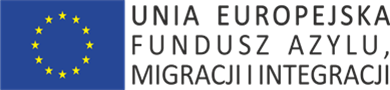 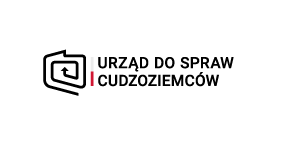 SPECYFIKACJA ISTOTNYCH WARUNKÓW ZAMÓWIENIAModernizacja serwerowni w budynku Urzędu do spraw Cudzoziemców
 przy ul. Taborowej 33 w WarszawieZnak sprawy: 8/MODERNIZACJA SERWEROWNI/PN/20Postępowanie o udzielenie zamówienia publicznego prowadzone jest w trybie przetargu nieograniczonego o wartości poniżej 5 350 000 euro na podstawie ustawy z dnia 29 stycznia 2004 roku - Prawo zamówień publicznych (t.j. Dz. U. z 2019 r. poz. 1843).Postępowanie realizowane w ramach projektu nr 1/3-2017/BK-FAMI pt. „Modernizacja Systemu Pobyt v.2 oraz infrastruktury teleinformatycznej, wykorzystywanej przy Systemie Pobyt v.2 
i Krajowym Systemie Konsultacyjnym”, współfinansowanego z Programu Krajowego Funduszu Azylu, Migracji i Integracji – Bezpieczna przystańZatwierdzono w dniu 25-03-2020 r.Dyrektor GeneralnyUrzędu do Spraw CudzoziemcówArkadiusz SzymańskiZamawiający oczekuje, że Wykonawcy zapoznają się dokładnie z treścią niniejszej SIWZ. Wykonawca ponosi ryzyko niedostarczenia wszystkich wymaganych informacji i dokumentów, oraz przedłożenia oferty nie odpowiadającej wymaganiom określonym przez ZamawiającegoZAMAWIAJĄCY:Urząd do Spraw Cudzoziemców ul. Koszykowa 16, 00-564 Warszawa;adres do korespondencji:Urząd do Spraw Cudzoziemców ul. Taborowa 33 02-699 Warszawa.strona internetowa www.udsc.gov.pl.TRYB UDZIELENIA ZAMÓWIENIA:Niniejsze postępowanie prowadzone jest w trybie przetargu nieograniczonego na podstawie ustawy 
z dnia 29 stycznia 2004 r. - Prawo Zamówień Publicznych (Dz. U. z 2019 r. poz. 1843) zwanej dalej „ustawą Pzp”.W zakresie nieuregulowanym niniejszą Specyfikacją Istotnych Warunków Zamówienia, zwaną dalej „SIWZ”, zastosowanie mają przepisy ustawy Pzp.Wartość niniejszego zamówienia nie przekracza równowartości kwoty określonej w przepisach wykonawczych wydanych na podstawie art. 11 ust. 8 ustawy Pzp.Zamawiający przewiduje w trakcie oceny ofert zastosowanie „procedury odwróconej”, o której mowa w art. 24aa ustawy Pzp (w pierwszej kolejności dokona oceny złożonych ofert, a w następnej kolejności zbada czy Wykonawca, którego oferta została oceniona jako najkorzystniejsza, nie podlega wykluczeniu oraz spełnia warunki udziału w postępowaniu).OPIS PRZEDMIOTU ZAMÓWIENIA:Przedmiotem zamówienia jest modernizacja serwerowni na terenie Urzędu do Spraw Cudzoziemców
w budynku przy ul. Taborowej 33, w zakres której wchodzą w szczególności: roboty budowlane, teletechniczne, elektryczne, sanitarne, system gaszenia oraz przygotowanie pomieszczenia dla potrzeb nowej serwerowni.Modernizacja serwerowni obejmuje:roboty rozbiórkowe:demontaż sufitu podwieszanego;demontaż drzwi wewnętrznych szerokości 90cm (1 sztuka);wykonanie otworu 100x200cm w ścianie z Porotherm gr.25cm;demontaż ścianki z krat pomiędzy pom. 2.25a a 2.25b;demontaż okien wraz z parapetami zewnętrznych (4 sztuki);demontaż krat w oknach oraz rolet zewnętrznych (4 sztuki);demontaż grzejników (4 sztuki);demontaż klimatyzatora (jednostka wewnętrzna i zewnętrzna) i przeniesienie w miejsce wskazane przez Inwestora;demontaż opraw oświetleniowych, instalacji elektrycznej i teletechnicznej;roboty budowlane:zamurowanie otworu 110x205cm, gr.25cm po likwidowanych drzwiach wewnętrznych;zablendowanie 4 otworów okiennych 70x185cm;wykonanie podłogi technicznej modułowej (podniesionej) i pochylni w systemie podłogi podniesionej;montaż drzwi wewnętrznych D1 o odporności ogniowej EI30;roboty murarskie;roboty tynkarskie;malowanie ścian i sufitu;uzupełnienie ubytków wykładziny na korytarzu (w miejscu po zamurowanych drzwiach) – wykładzina zostanie dostarczona przez Inwestora;wykonanie zabezpieczeń przejść instalacji przez ściany zewnętrzne;roboty montażowe instalacyjne;uzupełnienie ubytków i uszkodzeń powstałych podczas prowadzonych robót budowlanych;roboty porządkowe;roboty sanitarne:wykonanie instalacji wody zimnej; wykonanie instalacji kanalizacji skroplin;wykonanie instalacji freonowej;wykonanie instalacji sygnalizacji zalania;montaż klimatyzatorów rzędowych;roboty elektryczne:zasilanie  urządzeń  technologicznych mających stanowić wyposażenie serwerowni:-   linie WLZ zasilające rozdzielnicę  serwerowni,-   wyposażenie rozdzielnicy dla potrzeb serwerowni - zabezpieczenia,-   instalacja zasilania urządzeń teletechnicznych,-   instalacja zasilania urządzeń wentylacji i klimatyzacji precyzyjnej;uziemienia, ochrona  przeciwporażeniowa:-  instalacje ochrony  przeciwporażeniowej,- instalacje uziemienia,                                                                                                                        
-  instalacje ochrony przeciwprzepięciowej;roboty teletechniczne:montaż tras kablowych; wykonanie nowej instalacji okablowania strukturalnego;montaż szaf serwerowych i sieciowych; demontaż szafy monitoringu;przeniesienie elementów monitoringu do nowej szafy serwerowej;zabudowa kiosku;wykonanie instalacji systemu sygnalizacji pożarowej; wykonanie instalacji systemu gaszenia.Informacje dot. szczegółowego opisu przedmiotu zamówienia1)	Szczegółowy opis przedmiotu zamówienia (OPZ) stanowi Załącznik nr 1 do SIWZ, w skład którego wchodzą następujące projekty wykonawcze: Architektura, Instalacje elektryczne, Projekt instalacji teletechnicznych, Projekt instalacji teletechnicznych – Instalacje gaszenia gazem serwerowni, Projekt instalacji sanitarnych: 1) Klimatyzacja, 2) Instalacje wod.-kan. oraz Szczegółowe Specyfikacje Techniczne Wykonania i Odbioru Robót (STWiOR) dla każdej branży.W ramach realizacji zamówienia Wykonawca w szczególności zobowiązany będzie do:wykonania przedmiotu zamówienia z najwyższą starannością, w sposób terminowy, zgodnie
z dokumentacją projektową, ofertą złożoną w postępowaniu o udzielenie zamówienia publicznego, istotnymi postanowieniami umowy, a także normami i zasadami wiedzy technicznej;sporządzenia Harmonogramu rzeczowo-finansowego wykonania prac w porozumieniu z Zamawiającym na zasadach określonych w Załączniku nr 2 do SIWZ;zorganizowania we własnym zakresie i na własny koszt placu budowy, zaplecza socjalno – sanitarnego oraz zaplecza budowy, w tym zapewnienia kontenera na odpady i gruz oraz wywozu i utylizacji odpadów i gruzu, zgodnie z obowiązującymi przepisami prawa; Wykonawca będzie mógł korzystać, w porozumieniu z Zamawiającym, z remontowanych pomieszczeń
i zorganizować w nich zaplecze socjalno-sanitarne dla swoich pracowników oraz składować materiały i urządzenia, jednak Zamawiający zastrzega, że nie bierze odpowiedzialności za mienie Wykonawcy pozostawione na terenie Zamawiającego;zapewnienia ochrony przeciwpożarowej oraz bezpieczeństwa i higieny pracy w związku
z realizacją robót budowlanych;odebrania od Zamawiającego terenu robót budowlanych z udziałem kierownika robót budowlanych wskazanego w ofercie Wykonawcy, w terminie uzgodnionym z Zamawiającym;utrzymywania na placu budowy czystości i porządku;pokrycia kosztów wynajęcia kontenera na odpady oraz transportu odpadów do miejsc ich wykorzystania lub utylizacji, łącznie z kosztami tej utylizacji;zgłoszenia na piśmie, najpóźniej w dniu rozpoczęcia robót budowalnych, imiennego wykazu wszystkich osób uczestniczących w wykonaniu przedmiotu Umowy oraz marki i numerów rejestracyjnych pojazdów samochodowych, w celu uzyskania zgody na wejście lub wjazd na teren Urzędu do Spraw Cudzoziemców; Zamawiający zastrzega sobie prawo do odmowy wpuszczenia do obiektu pracowników niezgłoszonych przez Wykonawcę;bezpiecznego składowania materiałów i urządzeń przeznaczonych do wykorzystania w trakcie Robót budowlanych oraz do zabezpieczenia zrealizowanych robót przed uszkodzeniem
i zniszczeniem do czasu odbioru końcowego;przeprowadzenia wszelkich innych, niewymienionych powyżej robót lub czynności niezbędnych do prawidłowego i terminowego wykonania przedmiotu umowy;przedstawienia Zamawiającemu wszystkich atestów, świadectw dopuszczenia do eksploatacji oraz prób jakościowych instalacji, urządzeń i konstrukcji użytych w wykonaniu przedmiotu umowy;uzupełnienia wad w Robotach budowlanych stwierdzonych przez Zamawiającego w terminie określonym przez Zamawiającego;umożliwienia Zamawiającemu bieżącej kontroli realizacji przedmiotu Umowy;przekazania Zamawiającemu dokumentacji powykonawczej obejmującej w szczególności: naniesienie ewentualnych zmian w pierwotnie opracowanej dokumentacji projektowej (szczegółowy projekt powykonawczy);protokoły badań i sprawdzeń instalacji;dokumenty potwierdzające, że zastosowane materiały zostały wprowadzone do obrotu zgodnie z ustawą o wyrobach budowlanych oraz ustawą - Prawo budowlane i posiadają wymagane parametry;oświadczenia kierownika budowy o zgodności wykonania Robót budowanych
z obowiązującymi przepisami oraz SIWZ;oświadczenie o doprowadzeniu terenu robót do porządku i należytego stanu.W każdym przypadku opisania przedmiotu zamówienia za pomocą norm, aprobat, specyfikacji technicznych i systemów odniesienia Zamawiający dopuszcza rozwiązania równoważne opisywanym. Zamawiający zastrzega, że wszystkie wykazane z nazwy w specyfikacji technicznej wykonania i odbioru robót oraz innych dokumentach składających się na dokumentację przetargową materiały (wyroby) należy rozumieć jako określenie wymaganych parametrów technicznych lub standardów jakościowych. Oznacza to, że w przypadku wskazanych z nazwy materiałów i wyrobów Zamawiający dopuszcza zastosowanie równoważnych materiałów (wyrobów), nie gorszej jakości niż opisane w dokumentacji projektowej i specyfikacji technicznej wykonania i odbioru robót. Ciężar udowodnienia, że materiał (wyrób) jest równoważny w stosunku do wymogu określonego przez Zamawiającego spoczywa na składającym ofertę. W takim przypadku Wykonawca musi przedłożyć w ofercie odpowiednie dokumenty opisujące parametry techniczne, wymagane prawem certyfikaty i inne dokumenty dopuszczające dane materiały (wyroby) do użytkowania oraz pozwalające jednoznacznie stwierdzić, że są one rzeczywiście równoważne.W każdym Przedmiot zamówienia wykonywany musi być z materiałów i za pomocą urządzeń dostarczonych przez Wykonawcę. Użyte materiały oraz urządzenia muszą mieć aktualne atesty, dokumenty, dopuszczające do stosowania w budownictwie, zgodnie z przepisami obowiązującymi w tym zakresie. Materiały i urządzenia powinny odpowiadać, co do jakości, wymogom wyrobów dopuszczonych do obrotu i stosowania w budownictwie, określonym w ustawie z dnia 16 kwietnia 2004 r. o wyrobach budowlanych (t.j. Dz. U. 2019 poz. 266, z późn. zm.) oraz ustawy z dnia 7 lipca 1994 r. Prawo budowlane (t.j. Dz. U. z 2019 poz. 1186, z późn. zm.), a także wymaganiom specyfikacji istotnych warunków zamówienia. Wykonawca winien posiadać stosowne dokumenty, potwierdzające, że zostały one wprowadzone do obrotu zgodnie z ww. przepisami i posiadają wymagane parametry. Dokumenty te Wykonawca zobowiązany jest przekazać Zamawiającemu najpóźniej na 5 dni przed planowanym terminem odbioru końcowego. Wszystkie materiały i urządzenia użyte przez Wykonawcę muszą być nowe i nieużywane.Przed złożeniem oferty na wykonanie robót budowlanych, objętych niniejszym zamówieniem, Wykonawcy zaleca się dokonanie wizji lokalnej miejsca realizacji przedmiotu zamówienia oraz jego otoczenia w celu określenia na własną odpowiedzialność możliwości występowania wszelkiego ryzyka mających wpływ na koszty realizacji zamówienia niezbędne do przygotowania oferty.W celu dokonania wizji lokalnej w miejscu realizacji przedmiotu zamówienia należy skontaktować się telefonicznie z Sebastianem Stańczykiem tel.(22) 60-175-34, kom. 723-982-609 lub z Markiem Goślickim tel. (22) 60-175-05, kom. 723-982-604 z co najmniej dwudniowym wyprzedzeniem.Nieskorzystanie z uprawnienia do dokonania wizji lokalnej przez Wykonawcę nie może stanowić podstawy formułowania jakichkolwiek roszczeń na etapie realizacji zamówienia w przypadku uznania oferty Wykonawcy za najkorzystniejszą w przedmiotowym postępowaniu. Ryzyko niewłaściwej oceny warunków istniejących w miejscu realizacji przedmiotu umowy obciąża Wykonawcę.3.1.6.	Roboty budowlane prowadzone mogą być od poniedziałku do piątku, w godz. 7:00 – 22:00,
z zastrzeżeniem, że prace o znacznym natężeniu hałasu mogą być prowadzone w godz. 17:00 – 22:00. Wykonawca jest zobowiązany do ustalania z Sebastianem Stańczykiem tel. 723-982-609 każdorazowej przerwy w dostawie mediów wynikającej z konieczności realizacji robót budowlanych, z co najmniej 2-dniowym wyprzedzeniem.3.1.7. Wykonawca zobowiązany jest zrealizować zamówienie na zasadach i warunkach opisanych w Istotnych postanowieniach umowy stanowiących Załącznik nr 2 do SIWZ.Wspólny Słownik Zamówień CPV:45450000-6 – roboty budowlane wykończeniowe, pozostałe,                                                                       45310000-3 – roboty instalacyjne elektryczne,                                                                                                     35111000-5 – sprzęt gaśniczy,                                                                                                                                 45300000-0 – roboty instalacyjne w budynkach,                                                                                                   39717200-3 – urządzenia klimatyzacyjne45343000-3 - roboty instalacyjne przeciwpożarowe.Zamawiający nie dopuszcza możliwości składania ofert częściowych.Zamawiający nie dopuszcza możliwości składania ofert wariantowych.Zamawiający nie przewiduje udzielenia zamówień, o których mowa w art. 67 ust. 1 pkt 6 ustawy Pzp.Zamawiający nie zastrzega obowiązku osobistego wykonania przez wykonawcę kluczowych części zamówienia.Zamawiający dopuszcza udział podwykonawców w zamówieniu.Zgodnie z art. 29 ust. 3a ustawy Pzp Zamawiający wymaga, aby Wykonawca lub podwykonawca/ dalszy podwykonawca, w trakcie realizacji zamówienia, zatrudnił na podstawie umowy o pracę wszystkie osoby wykonujące czynności bezpośrednio związane z realizacją przedmiotu zamówienia na terenie budowy, w szczególności prace fizyczne: betoniarzy, blacharzy, dekarzy, murarzy, płytkarzy, tynkarzy, zbrojarzy, elektromonterów, malarzy, monterów urządzeń i konstrukcji metalowych, spawaczy. Szczegółowe wymagania odnośnie zatrudnienia osób na umowę o pracę zawarto w Załączniku nr 2 do SIWZ.Podwykonawcy:Zamawiający dopuszcza powierzenie wykonania części niniejszego zamówienia podwykonawcom. W przypadku wykonywania części zamówienia przez podwykonawców, zamawiający wymaga wskazania w oświadczeniu (stanowiącym Załącznik nr 3 do SIWZ) części zamówienia, którą Wykonawca zamierza powierzyć podwykonawcy/om i podania firmy/firm podwykonawcy/ów. Wykonawca będzie w pełni odpowiedzialny za działanie lub uchybienia każdego podwykonawcy, jego przedstawicieli lub pracowników, tak, jakby to były działania lub uchybienia Wykonawcy. Zamawiający żąda, aby przed przystąpieniem do wykonania zamówienia Wykonawca, o ile są już znane, podał nazwy albo imiona i nazwiska oraz dane kontaktowe podwykonawców i osób do kontaktu z nimi, zaangażowanych w roboty budowlane. Wykonawca zawiadamia Zamawiającego o wszelkich zmianach danych, o których mowa w zdaniu pierwszym, w trakcie realizacji zamówienia, a także przekazuje informacje na temat nowych podwykonawców, którym w późniejszym okresie zamierza powierzyć realizację robót budowlanych. Jeżeli zmiana albo rezygnacja z podwykonawcy dotyczy podmiotu, na którego zasoby Wykonawca powoływał się, na zasadach określonych w art. 22a ust.1 ustawy, w celu wykazania spełniania warunków udziału w postępowaniu, Wykonawca jest obowiązany wykazać Zamawiającemu, że proponowany inny podwykonawca lub Wykonawca samodzielnie spełnia je w stopniu nie mniejszym niż podwykonawca, na którego zasoby Wykonawca powoływał się w trakcie postępowania o udzielenie zamówienia.Jeżeli powierzenie podwykonawcy wykonania części zamówienia na roboty budowlane, na zasadach określonych w art. 22a ust.1 ustawy, następuje w trakcie jego realizacji, Wykonawca na żądanie Zamawiającego przedstawia oświadczenie, o którym mowa w art. 25a ust. 1 ustawy, lub oświadczenia lub dokumenty potwierdzające brak podstaw wykluczenia wobec tego Podwykonawcy.Jeżeli Zamawiający stwierdzi, że wobec danego podwykonawcy zachodzą podstawy wykluczenia, Wykonawca obowiązany jest zastąpić tego podwykonawcę lub zrezygnować z powierzenia wykonania części zamówienia Podwykonawcy.Powierzenie wykonania części zamówienia podwykonawcom nie zwalnia Wykonawcy 
z odpowiedzialności za należyte wykonanie tego zamówienia.Przepis pkt 3.9.4) - 3.9.6) stosuje się wobec dalszych podwykonawców.Wykonawca zobowiązany jest do zawarcia umowy ubezpieczenia odpowiedzialności cywilnej (OC) z tytułu prowadzonej działalności gospodarczej, związanej z przedmiotem umowy, na cały okres realizacji umowy, na sumę gwarancyjną nie mniejszą niż 700 000,00 PLN na jedno i wszystkie zdarzenia. Wykonawca zobowiązany jest nie później niż w terminie 10 dni roboczych od daty przekazania terenu budowy przedstawić Zamawiającemu kopię zawartej umowy ubezpieczenia lub kopię polisy ubezpieczeniowej (wraz z dowodem opłacenia składek).Zamawiający wymaga, aby zamówienie zostało zrealizowane w terminie nie dłuższym niż 60 dni od dnia podpisania umowy, w zależności od terminu wskazanego w ofercie Wykonawcy.WARUNKI UDZIAŁU W POSTĘPOWANIU:W postępowaniu mogą brać udział Wykonawcy, wobec których brak jest podstaw do wykluczenia 
z postępowania na podstawie art. 24 ust. 1 pkt 12-23 oraz ust. 5 pkt 1 i 2 ustawy Pzp oraz spełniają warunki udziału w postępowaniu, określone w pkt 5.2.Zgodnie z art. 22 ust. 1b ustawy Pzp, o udzielenie zamówienia mogą ubiegać się Wykonawcy, którzy spełniają warunki dotyczące:posiadania kompetencji lub uprawnień do prowadzenia określonej działalności zawodowej, 
o ile wynika to z odrębnych przepisów. Zamawiający nie wyznacza szczegółowego warunku w tym zakresie.sytuacji ekonomicznej lub finansowej:Zamawiający nie wyznacza szczegółowego warunku w tym zakresie. zdolności technicznej lub zawodowej:Zamawiający uzna powyższy warunek za spełniony, jeżeli Wykonawca wykaże, że:w okresie ostatnich pięciu lat przed upływem terminu składania ofert, a jeżeli okres prowadzenia działalności jest krótszy - w tym okresie, wykonał należycie, zgodnie z przepisami prawa budowlanego i prawidłowo ukończył co najmniej 2 roboty budowlane o wartości min. 1 000 000 zł brutto każda, polegające na budowie lub modernizacji serwerowni, z których każda obejmowała m.in. następujące prace: - wykonanie sieci LAN, montaż szaf rack w tzw. „kiosku”, montaż podłogi podniesionej, montaż klimatyzacji, wykonanie instalacji zasilającej;Przez jedną robotę budowlaną Zamawiający rozumie sumę prac wykonanych w ramach jednej umowy. b) dysponuje lub będzie dysponował osobami o odpowiednich kwalifikacjach zawodowych, doświadczeniu i wykształceniu, które będą uczestniczyć przy realizacji zamówienia, tj.: co najmniej 1 osobą (kierownikiem robót) posiadającą:uprawnienia budowlane bez ograniczeń w specjalności konstrukcyjno-budowlanej lub konstrukcyjno-inżynieryjnej  do kierowania robotami budowlanymi,doświadczenie jako osoba nadzorująca w okresie ostatnich pięciu lat przynajmniej dwie roboty budowlane obejmujące swoim zakresem prace remontowo-budowlane.Uwaga – Wykonawca jest zobowiązany do przekazania Zamawiającemu najpóźniej w dniu rozpoczęcia robót budowalnych oraz w każdym czasie na jego żądanie w trakcie trwania umowy, ale nie później niż w ciągu 3 dni roboczych, kopii dokumentów potwierdzających posiadanie przez osoby uczestniczące przy realizacji umowy uprawnień do pełnienia samodzielnych funkcji technicznych w budownictwie, a także kopii dokumentów potwierdzających przynależność tych osób do samorządu zawodowego oraz oryginału oświadczenia o podjęciu obowiązków przez kierowników robót.Zamawiający dopuszcza uprawnienia budowlane odpowiadające wymaganym, które zostały wydane na podstawie wcześniej obowiązujących przepisów oraz odpowiadające im uprawnienia wydane obywatelom państw Europejskiego Obszaru Gospodarczego oraz Konfederacji Szwajcarskiej, z zastrzeżeniem art. 12a oraz innych przepisów ustawy Prawo budowlane, a także ustawy z dnia 22 grudnia 2015 r. o zasadach uznawania kwalifikacji zawodowych nabytych w państwach członkowskich Unii Europejskiej (t.j. Dz.U. z 2019 r. poz. 534, 577).Zamawiający może, na każdym etapie postępowania, uznać, że Wykonawca nie posiada wymaganych zdolności, jeżeli zaangażowanie zasobów technicznych lub zawodowych Wykonawcy w inne przedsięwzięcia gospodarcze Wykonawcy może mieć negatywny wpływ na realizację zamówienia.Wykonawca może w celu potwierdzenia spełnienia warunków udziału w postępowaniu w stosownych sytuacjach oraz w odniesieniu do konkretnego zamówienia, lub jego części, polegać na zdolnościach technicznych lub zawodowych innych podmiotów, niezależnie od charakteru prawnego łączących go z nim stosunków prawnych.Zamawiający będzie oceniał, czy udostępniane Wykonawcy przez inne podmioty zdolności techniczne lub zawodowe pozwolą na wykazanie przez Wykonawcę spełniania warunków udziału w postępowaniu oraz zbada, czy nie zachodzą wobec tego podmiotu podstawy wykluczenia, o których mowa w art. 24 ust. 1 pkt. 13-22 i ust. 5 pkt 1 i 2.Jeżeli Wykonawca, wykazuje spełnienie warunków, o których mowa w punkcie 5.2 ppkt 3) i powołuje się na zasoby innych podmiotów w celu wykazania braku wobec niego podstaw do wykluczenia oraz spełnienia, w zakresie, w jakim powołuje się na ich zasoby, warunków udziału w postępowaniu – zamieszcza informacje o tych podmiotach w oświadczeniu, o którym mowa w pkt 7.1 niniejszej SIWZ.W odniesieniu do warunków dotyczących wykształcenia, kwalifikacji zawodowych lub doświadczenia, Wykonawcy mogą polegać na zdolnościach innych podmiotów, jeśli podmioty te zrealizują roboty budowlane lub usługi, do realizacji których te zdolności są wymagane.Jeżeli zdolność techniczna lub zawodowa podmiotu, o którym mowa w pkt. 5.4. nie potwierdzają spełnienia przez Wykonawcę warunków udziału w postępowaniu lub zachodzą wobec tych podmiotów podstawy wykluczenia, Zamawiający żąda aby Wykonawca w terminie określonym przez Zamawiającego:zastąpił ten podmiot innym podmiotem lub podmiotami lubzobowiązał się do osobistego wykonania odpowiedniej części zamówienia, jeżeli wykaże zdolności techniczne lub zawodowe.Zasady udziału w postępowaniu Wykonawców występujących wspólnie.Wykonawcy ubiegający się wspólnie o udzielenie zamówienia zobowiązani są do ustanowienia pełnomocnika do reprezentowania ich w postępowaniu albo reprezentowania w postępowaniu 
i zawarcia umowy w sprawie zamówienia publicznego.W przypadku Wykonawców wspólnie ubiegających się o udzielenie zamówienia, warunki określone w pkt 5.2. ppkt 3) mogą zostać spełnione przez jednego Wykonawcę lub łącznie wszystkich Wykonawców wspólnie ubiegających się o udzielenie zamówienia.6.	PODSTAWY WYKLUCZENIA:Zamawiający wykluczy z postępowania Wykonawców, wobec których zachodzą przesłanki określone w art. 24 ust. 1 pkt 12-23.W przedmiotowym postępowaniu Zamawiający zgodnie z art. 24 ust. 1 pkt. 12-23 ustawy PZP wykluczy:Wykonawcę, który nie wykazał spełniania warunków udziału w postępowaniu lub nie został zaproszony do negocjacji lub złożenia ofert wstępnych albo ofert, lub nie wykazał braku podstaw wykluczenia;Wykonawcę będącego osobą fizyczną, którego prawomocnie skazano za przestępstwo:o którym mowa w art. 165a, art. 181–188, art. 189a, art. 218–221, art. 228–230a, art. 250a, art. 258 lub art. 270–309 ustawy z dnia 6 czerwca 1997 r. – Kodeks karny (t.j. Dz. U. z 2018 r. poz. 1600, z późn. zm.) lub art. 46 lub art. 48 ustawy z dnia 25 czerwca 2010 r. o sporcie (t.j. Dz. U. z 2019 r. poz. 1469),o charakterze terrorystycznym, o którym mowa w art. 115 § 20 ustawy z dnia 6 czerwca 1997 r. – Kodeks karny,skarbowe,o którym mowa w art. 9 lub art. 10 ustawy z dnia 15 czerwca 2012 r. o skutkach powierzania wykonywania pracy cudzoziemcom przebywającym wbrew przepisom na terytorium Rzeczypospolitej Polskiej (Dz. U. poz. 769);Wykonawcę, jeżeli urzędującego członka jego organu zarządzającego lub nadzorczego, wspólnika spółki w spółce jawnej lub partnerskiej albo komplementariusza w spółce komandytowej lub komandytowo-akcyjnej lub prokurenta prawomocnie skazano za przestępstwo, o którym mowa w pkt 2;Wykonawcę, wobec którego wydano prawomocny wyrok sądu lub ostateczną decyzję administracyjną o zaleganiu z uiszczeniem podatków, opłat lub składek na ubezpieczenia społeczne lub zdrowotne, chyba że wykonawca dokonał płatności należnych podatków, opłat lub składek na ubezpieczenia społeczne lub zdrowotne wraz z odsetkami lub grzywnami lub zawarł wiążące porozumienie w sprawie spłaty tych należności;Wykonawcę, który w wyniku zamierzonego działania lub rażącego niedbalstwa wprowadził zamawiającego w błąd przy przedstawieniu informacji, że nie podlega wykluczeniu, spełnia warunki udziału w postępowaniu lub kryteria selekcji, lub który zataił te informacje lub nie jest w stanie przedstawić wymaganych dokumentów;Wykonawcę, który w wyniku lekkomyślności lub niedbalstwa przedstawił informacje wprowadzające w błąd zamawiającego, mogące mieć istotny wpływ na decyzje podejmowane przez zamawiającego w postępowaniu o udzielenie zamówienia;Wykonawcę, który bezprawnie wpływał lub próbował wpłynąć na czynności zamawiającego lub pozyskać informacje poufne, mogące dać mu przewagę w postępowaniu o udzielenie zamówienia;Wykonawcę, który brał udział w przygotowaniu postępowania o udzielenie zamówienia lub którego pracownik, a także osoba wykonująca pracę na podstawie umowy zlecenia, o dzieło, agencyjnej lub innej umowy o świadczenie usług, brał udział w przygotowaniu takiego postępowania, chyba że spowodowane tym zakłócenie konkurencji może być wyeliminowane w inny sposób niż przez wykluczenie wykonawcy z udziału w postępowaniu;Wykonawcę, który z innymi wykonawcami zawarł porozumienie mające na celu zakłócenie konkurencji między wykonawcami w postępowaniu o udzielenie zamówienia, co zamawiający jest w stanie wykazać za pomocą stosownych środków dowodowych;Wykonawcę będącego podmiotem zbiorowym, wobec którego sąd orzekł zakaz ubiegania się o zamówienia publiczne na podstawie ustawy z dnia 28 października 2002 r. o odpowiedzialności podmiotów zbiorowych za czyny zabronione pod groźbą kary (t.j. Dz. U. z 2019 r. poz. 628, z późn. zm.);Wykonawcę, wobec którego orzeczono tytułem środka zapobiegawczego zakaz ubiegania się o zamówienia publiczne;Wykonawców, którzy należąc do tej samej grupy kapitałowej, w rozumieniu ustawy z dnia 16 lutego 2007 r. o ochronie konkurencji i konsumentów (t.j. Dz. U. z 2019 r. poz. 369, z późn. zm.), złożyli odrębne oferty, oferty częściowe lub wnioski o dopuszczenie do udziału w postępowaniu, chyba że wykażą, że istniejące między nimi powiązania nie prowadzą do zakłócenia konkurencji w postępowaniu o udzielenie zamówienia.Dodatkowo na podstawie art. 24 ust. 5 pkt 1 i 2 Zamawiający przewiduje wykluczenie Wykonawcy:w stosunku do którego otwarto likwidację, w zatwierdzonym przez sąd układzie w postępowaniu restrukturyzacyjnym jest przewidziane zaspokojenie wierzycieli przez likwidację jego majątku lub sąd zarządził likwidację jego majątku w trybie art. 332 ust. 1 ustawy z dnia 15 maja 2015 r. – Prawo restrukturyzacyjne (t.j. Dz. U. z 2019 r. poz. 243, z późn. zm.) lub którego upadłość ogłoszono, z wyjątkiem wykonawcy, który po ogłoszeniu upadłości zawarł układ zatwierdzony prawomocnym postanowieniem sądu, jeżeli układ nie przewiduje zaspokojenia wierzycieli przez likwidację majątku upadłego, chyba że sąd zarządził likwidację jego majątku w trybie art. 366 ust. 1 ustawy z dnia 28 lutego 2003 r. – Prawo upadłościowe (t.j. Dz. U. z 2019 r. poz. 498, z późn. zm.),który w sposób zawiniony poważnie naruszył obowiązki zawodowe, co podważa jego uczciwość, w szczególności gdy wykonawca w wyniku zamierzonego działania lub rażącego niedbalstwa nie wykonał lub nienależycie wykonał zamówienie, co zamawiający jest w stanie wykazać za pomocą stosownych środków dowodowych.Zamawiający, może wykluczyć Wykonawcę na każdym etapie postępowania o udzielenie zamówienia.Wykonawca, który podlega wykluczeniu na podstawie art. 24 ust. 1 pkt 13 i 14 oraz 16–20 lub art. 24 ust. 5 pkt 1 i 2 ustawy Pzp, może przedstawić dowody na to, że podjęte przez niego środki są wystarczające do wykazania jego rzetelności, w szczególności udowodnić naprawienie szkody wyrządzonej przestępstwem lub przestępstwem skarbowym, zadośćuczynienie pieniężne za doznaną krzywdę lub naprawienie szkody, wyczerpujące wyjaśnienie stanu faktycznego oraz współpracę z organami ścigania oraz podjęcie konkretnych środków technicznych, organizacyjnych i kadrowych, które są odpowiednie dla zapobiegania dalszym przestępstwom lub przestępstwom skarbowym lub nieprawidłowemu postępowaniu Wykonawcy. Wykonawca nie podlega wykluczeniu, jeżeli Zamawiający, uwzględniając wagę i szczególne okoliczności czynu Wykonawcy, uzna za wystarczające dowody przedstawione na ww. podstawie. W przypadkach, o których mowa w art. 24 ust. 1 pkt 19 ustawy Pzp, przed wykluczeniem Wykonawcy, Zamawiając zapewnia temu Wykonawcy możliwość udowodnienia, że jego udział w przygotowaniu postępowania o udzielenie zamówienia nie zakłóci konkurencji.WYKAZ OŚWIADCZEŃ NA POTWIERDZENIE SPEŁNIANIA WARUNKÓW UDZIAŁU W POSTĘPOWANIU I BRAKU PODSTAW DO WYKLUCZENIA:Do oferty każdy Wykonawca musi dołączyć aktualne na dzień składania ofert oświadczenie w zakresie wskazanym w załączniku nr 3 do SIWZ. Informacje zawarte w oświadczeniu będą stanowić wstępne potwierdzenie, że wykonawca nie podlega wykluczeniu oraz spełnia warunki udziału w postępowaniu.W przypadku wspólnego ubiegania się o zamówienie przez Wykonawców oświadczenie o którym mowa w pkt 7.1. składa każdy z Wykonawców wspólnie ubiegających się o zamówienie.Wykonawca, który powołuje się na zasoby innych podmiotów, w celu wykazania braku istnienia wobec nich podstaw wykluczenia oraz spełnienia - w zakresie, w jakim powołuje się na ich zasoby - warunków udziału w postępowaniu zamieszcza informacje o tych podmiotach w oświadczeniu, o którym mowa w pkt 7.1. niniejszej SIWZ.Zamawiający żąda aby Wykonawca, który zamierza powierzyć wykonanie części zamówienia podwykonawcom, w celu wykazania braku istnienia wobec nich podstaw wykluczenia z udziału 
w postępowaniu zamieścił informację o podwykonawcach w oświadczeniu, o którym mowa w pkt 7.1 niniejszej SIWZ.Wykonawca w terminie 3 dni od dnia zamieszczenia na stronie internetowej informacji, o której mowa w art. 86 ust. 5 ustawy Pzp, przekaże Zamawiającemu oświadczenie o przynależności lub braku przynależności do tej samej grupy kapitałowej, o której mowa w art. 24 ust. 1 pkt 23 ustawy Pzp. Wraz ze złożeniem oświadczenia, Wykonawca może przedstawić dowody, że powiązania z innym wykonawcą nie prowadzą do zakłócenia konkurencji w postępowaniu o udzielenie zamówienia. 
Wzór oświadczenia zostanie umieszczony na stronie Zamawiającego wraz z informacją 
o Wykonawcach, którzy złożyli oferty w postępowaniu.Zamawiający przed udzieleniem zamówienia, wezwie Wykonawcę, którego oferta została oceniona najwyżej (uzyska najwyższą liczbę punktów w kryteriach oceny ofert), do złożenia w wyznaczonym, nie krótszym niż 5 dni, terminie aktualnych na dzień złożenia następujących oświadczeń lub dokumentów, tj.:wykazu robót budowlanych wykonanych nie wcześniej niż w okresie ostatnich 5 lat przed upływem terminu składania ofert, a jeżeli okres prowadzenia działalności jest krótszy – w tym okresie, wraz z podaniem ich rodzaju, wartości, daty, miejsca wykonania i podmiotów, na rzecz których roboty te zostały wykonane oraz załączeniem dowodów, określających, czy roboty te zostały wykonane w sposób należyty oraz wskazujących, czy zostały wykonane zgodnie z zasadami prawa budowlanego i prawidłowo ukończone.Dowodami są: referencje bądź inne dokumenty wystawione przez podmiot, na rzecz którego roboty budowlane były wykonywane, a jeżeli z uzasadnionej przyczyny o obiektywnym charakterze Wykonawca nie jest w stanie uzyskać tych dokumentów – inne dokumenty,wykazu osób, skierowanych przez Wykonawcę do realizacji zamówienia publicznego, 
w szczególności odpowiedzialnych za kierowanie robotami budowlanymi wraz z informacjami na temat ich kwalifikacji zawodowych, uprawnień, doświadczenia i wykształcenia niezbędnych do wykonania zamówienia publicznego, a także zakresu wykonywanych przez nie czynności oraz informacją o podstawie do dysponowania tymi osobami,odpisu z właściwego rejestru lub z centralnej ewidencji i informacji o działalności gospodarczej, jeżeli odrębne przepisy wymagają wpisu do rejestru lub ewidencji, w celu potwierdzenia braku podstaw wykluczenia na podstawie art. 24 ust. 5 pkt 1 ustawy Pzp. (w przypadku, gdy Zamawiający może uzyskać dokument, o którym mowa w zdaniu pierwszym, w sposób określony w art. 26 ust. 6 ustawy Pzp, Zamawiający samodzielnie pozyska ten dokument, bez wzywania Wykonawcy do jego złożenia).Wzory wykazów, o których mowa powyżej - lit. a) - b) zostaną przekazane przez Zamawiającego Wykonawcy, którego oferta zostanie oceniana najwyżej, wraz z wezwaniem, o którym mowa 
w pkt 7.6.Jeżeli Wykonawca nie złoży oświadczenia, o którym mowa w pkt 7.1. niniejszej SIWZ, oświadczeń lub dokumentów potwierdzających okoliczności, o których mowa w art. 25 ust. 1 ustawy Pzp, lub innych dokumentów niezbędnych do przeprowadzenia postępowania, oświadczenia lub dokumenty są niekompletne, zawierają błędy lub budzą wskazane przez zamawiającego wątpliwości, Zamawiający wezwie do ich złożenia, uzupełnienia, poprawienia w terminie przez siebie wskazanym, chyba że mimo ich złożenia oferta Wykonawcy podlegałaby odrzuceniu albo konieczne byłoby unieważnienie postępowania.Dokumenty Wykonawców spoza Rzeczypospolitej PolskiejJeżeli Wykonawca ma siedzibę lub miejsce zamieszkania poza terytorium RP, zamiast dokumentów, o których mowa w pkt 7.6. lit. c) składa dokument lub dokumenty wystawione w kraju, w którym ma siedzibę lub miejsce zamieszkania, potwierdzające, że nie otwarto jego likwidacji ani nie ogłoszono upadłości.Dokumenty, o których mowa powyżej powinny być wystawione nie wcześniej niż 6 miesięcy przed upływem terminu składania ofert.Jeżeli w kraju, w którym Wykonawca ma siedzibę lub miejsce zamieszkania lub w kraju, w którym miejsce zamieszkania mają osoby, których dotyczą dokumenty, nie wydaje się dokumentów o których mowa powyżej, zastępuje się je dokumentem zawierającym oświadczenie, odpowiednio Wykonawcy, ze wskazaniem osób uprawnionych do jego reprezentacji, lub oświadczeniem których dokument miał dotyczyć, złożonym przed notariuszem lub przed właściwym - ze względu na siedzibę lub miejsce zamieszkania Wykonawcy lub miejsce zamieszkania tych osób - organem sądowym, administracyjnym albo organem samorządu zawodowego lub gospodarczego. Przepisy akapitu 2 stosuje się.W przypadku wskazania przez Wykonawcę dostępności oświadczeń lub dokumentów, o których mowa w pkt 7.6. w formie elektronicznej pod określonymi adresami internetowymi ogólnodostępnych i bezpłatnych baz danych, Zamawiający pobiera samodzielnie z tych baz danych wskazane przez Wykonawcę oświadczenia lub dokumenty. Zamawiający żąda od Wykonawcy przedstawienia tłumaczenia na język polski wskazanych przez Wykonawcę i pobranych samodzielnie przez Zamawiającego dokumentów.W przypadku wskazania przez Wykonawcę oświadczeń lub dokumentów, o których mowa w pkt 7.6., które znajdują się w posiadaniu Zamawiającego, w szczególności oświadczeń lub dokumentów przechowywanych przez Zamawiającego zgodnie z art. 97 ust. 1 ustawy Pzp, Zamawiający w celu potwierdzenia okoliczności, o których mowa w art. 25 ust. 1 pkt 3 ustawy Pzp, korzysta z posiadanych oświadczeń lub dokumentów, o ile są one aktualne. Jeżeli Wykonawca polega na zdolnościach lub sytuacji innych podmiotów na zasadach określonych w art. 22a ustawy Pzp, Zamawiający żąda w odniesieniu do tych pomiotów dokumentów wymienionych w pkt 7.6. ppkt c).W zakresie nie uregulowanym SIWZ, zastosowanie mają przepisy rozporządzenia Ministra Rozwoju z dnia 26 lipca 2016 r. w sprawie rodzajów dokumentów, jakich może żądać Zamawiający od Wykonawcy w postępowaniu o udzielenie zamówienia, zmienionego rozporządzeniem Ministra Przedsiębiorczości i Technologii z dnia 16 października 2018 r. (Dz.U. 2018 r. poz. 1993).Wymogi szczególne w zakresie dokumentów dotyczących konsorcjum.W przypadku wspólnego ubiegania się o zamówienie przez Wykonawców, dokumenty wymienione 
w pkt 7.6. lit c) składa każdy z Wykonawców wspólnie ubiegających się o zamówienie. Dokumenty wskazane w pkt 7.6 lit a) - b) składa ten Wykonawca-członek konsorcjum, który wykazuje spełnienie odpowiedniego warunku udziału w postępowaniu.INFORMACJE O SPOSOBIE POROZUMIEWANIA SIĘ ZAMAWIAJĄCEGO Z WYKONAWCAMI ORAZ PRZEKAZYWANIA OŚWIADCZEŃ I DOKUMENTÓW, A TAKŻE WSKAZANIE OSÓB UPRAWNIONYCH DO POROZUMIEWANIA SIĘ Z WYKONAWCAMI:Niniejsze postępowanie prowadzone jest w języku polskim.W postępowaniu Zamawiający dopuszcza możliwość przekazywania sobie przez strony postępowania oświadczeń, wniosków, zawiadomień oraz informacji przy użyciu środków komunikacji elektronicznej za pośrednictwem poczty elektronicznej na adres e-mail: zamowienia.publiczne@udsc.gov.pl, z zastrzeżeniem, że ofertę składa się pod rygorem nieważności w formie pisemnej (papierowej) opatrzonej własnoręcznym podpisem.Jeżeli Zamawiający lub Wykonawca przekazują oświadczenia, wnioski, zawiadomienia przy użyciu środków komunikacji elektronicznej w rozumieniu ustawy z dnia 18 lipca 2002 r. o świadczeniu usług drogą elektroniczną (tj. Dz.U. z 2017 r., poz. 1219), każda ze stron na żądanie drugiej strony niezwłocznie potwierdza fakt ich otrzymania.Dokumenty lub oświadczenia, o których mowa w Rozporządzeniu Ministra Rozwoju z dnia 26 lipca 2016 r. (Dz.U. z 2016 r. poz. 1126, ze zm.) w sprawie rodzajów dokumentów, jakich może żądać zamawiający od wykonawcy w postępowaniu o udzielenie zamówienia zmienionego rozporządzeniem Ministra Przedsiębiorczości i Technologii z dnia 16 października 2018 r. (Dz.U. 2018 r. poz. 1993), składane są: 1)	w oryginale w postaci dokumentu elektronicznego lub w elektronicznej kopii dokumentu lub oświadczenia poświadczonej za zgodność z oryginałem – gdy Wykonawca składa odpowiednio dokument lub oświadczenie z zastosowaniem środków komunikacji elektronicznej (postać elektroniczna), 2)	w oryginale lub kopii poświadczonej za zgodność z oryginałem – gdy Wykonawca składa odpowiednio dokument lub oświadczenie bez zastosowania środków komunikacji elektronicznej (postać papierowa). 8.5.	Poświadczenie za zgodność z oryginałem: 1)	elektronicznej kopii dokumentu lub oświadczenia, o której mowa w pkt  8.4., składanego z zastosowaniem środków komunikacji elektronicznej (postać elektroniczna), następuje przy użyciu kwalifikowanego podpisu elektronicznego, 2)	następuje przez opatrzenie kopii dokumentu lub kopii oświadczenia, sporządzonych w postaci papierowej, własnoręcznym podpisem. 8.6.	Poświadczenia za zgodność z oryginałem dokonuje odpowiednio Wykonawca, podmiot, na którego zdolnościach lub sytuacji polega Wykonawca, Wykonawcy wspólnie ubiegający się o udzielenie zamówienia publicznego albo podwykonawca, w zakresie dokumentów lub oświadczeń, które każdego z nich dotyczą. 8.7.	Zamawiający, zgodnie z § 4 Rozporządzenia Prezesa Rady Ministrów (Dz. U. z 2017 r. poz. 1320 ze zm.) w sprawie użycia środków komunikacji elektronicznej w postępowaniu o udzielenie zamówienia publicznego oraz udostępnienia i przechowywania dokumentów elektronicznych (dalej jako „Rozporządzenie”) określa dopuszczalny format kwalifikowanego podpisu elektronicznego jako:1)	dokumenty w formacie „pdf” należy podpisywać tylko i wyłącznie formatem PAdES,2)	Zamawiający dopuszcza podpisanie dokumentów w formacie innym niż „pdf”, wtedy należy użyć formatu XAdES. Wykonawca załącza plik z podpisem oraz plik, który został podpisany.Pełnomocnictwa:Jeżeli Wykonawcy wspólnie ubiegają się o udzielnie zamówienia, ustanawiają pełnomocnika 
do reprezentowania ich w postępowaniu albo do reprezentowania ich w postępowaniu i zawarcia umowy. Pełnomocnictwa składa się w formie właściwej dla wykonywanej czynności, zgodnie z przepisami Kodeksu Cywilnego. Zamawiający dopuszcza złożenie pełnomocnictwa w oryginale w postaci elektronicznej lub kopii poświadczonej notarialnie przez notariusza w postaci elektronicznej.W korespondencji kierowanej do Zamawiającego Wykonawca winien posługiwać się numerem sprawy określonym w SIWZ.Zawiadomienia, oświadczenia, wnioski oraz informacje przekazywane przez Wykonawcę pisemnie winny być składane na adres: Urząd do Spraw Cudzoziemców ul. Taborowa 33, 02-699 Warszawa, Wydział Zamówień Publicznych.Jeżeli wniosek o wyjaśnienie treści SIWZ wpłynie do Zamawiającego nie później niż do końca dnia, w którym upływa połowa terminu składania ofert, Zamawiający udzieli wyjaśnień niezwłocznie, jednak nie później niż na 2 dni przed upływem terminu składania ofert. Jeżeli wniosek o wyjaśnienie treści SIWZ wpłynie po upływie terminu, o którym mowa powyżej, lub dotyczy udzielonych wyjaśnień, Zamawiający może udzielić wyjaśnień albo pozostawić wniosek bez rozpoznania. Zamawiający zamieści wyjaśnienia na stronie internetowej, na której udostępniono SIWZ.Przedłużenie terminu składania ofert nie wpływa na bieg terminu składania wniosku, o którym mowa w pkt 8.11. niniejszej SIWZ.W przypadku rozbieżności pomiędzy treścią niniejszej SIWZ, a treścią udzielonych odpowiedzi, jako obowiązującą należy przyjąć treść pisma zawierającego późniejsze oświadczenie Zamawiającego.Zamawiający nie przewiduje zwołania zebrania Wykonawców.Osobą uprawnioną przez Zamawiającego do porozumiewania się z Wykonawcami jest p. Ewa Smęt fax (22) 60 144 53; e-mail: zamowienia.publiczne@udsc.gov.pl.Jednocześnie Zamawiający informuje, że przepisy ustawy Pzp nie pozwalają na jakikolwiek inny kontakt - zarówno z Zamawiającym jak i osobami uprawnionymi do porozumiewania się z Wykonawcami - niż wskazany w niniejszym rozdziale SIWZ. Oznacza to, że Zamawiający nie będzie reagował na inne formy kontaktowania się z nim, w szczególności na kontakt telefoniczny lub/i osobisty w swojej siedzibie.9.	WYMAGANIA DOTYCZĄCE WADIUM:9.1.	Przed upływem terminu składania ofert Wykonawca zobowiązany jest wnieść wadium w wysokości: 20 000,00 PLN brutto (słownie:  dwadzieścia tysięcy złotych).9.2.	Wadium może być wniesione w:1)	pieniądzu;2)	poręczeniach bankowych, lub poręczeniach spółdzielczej kasy oszczędnościowo-kredytowej, z tym, że poręczenie kasy jest zawsze poręczeniem pieniężnym;3)	gwarancjach bankowych;4)	gwarancjach ubezpieczeniowych;5)	poręczeniach udzielanych przez podmioty, o których mowa w art. 6b ust. 5 pkt 2 ustawy z dnia 
9 listopada 2000 r. o utworzeniu Polskiej Agencji Rozwoju Przedsiębiorczości (Dz. U. z 2016 r. 
poz. 359).9.3.	Wadium w formie pieniądza należy wnieść przelewem na konto w Narodowym Banku Polskim O/O Warszawa, nr rachunku: 26 1010 1010 0031 4413 9120 0000 z dopiskiem na przelewie: „Wadium 
do postępowania nr 8/MODERNIZACJA SERWEROWNI/PN/20”.9.4.	Skuteczne wniesienie wadium w pieniądzu następuje z chwilą uznania środków pieniężnych na rachunku bankowym Zamawiającego, o którym mowa w pkt 9.3. niniejszej SIWZ, przed upływem terminu składania ofert (tj. przed upływem dnia i godziny wyznaczonej jako ostateczny termin składania ofert).9.5.	Zamawiający zaleca, aby w przypadku wniesienia wadium w formie:1)	pieniężnej – dokument potwierdzający dokonanie przelewu wadium został załączony do oferty;2)	innej niż pieniądz – oryginał dokumentu został złożony w oddzielnej kopercie, a jego kopia w ofercie.9.6.	Z treści gwarancji/poręczenia winno wynikać bezwarunkowe, na każde pisemne żądanie zgłoszone przez Zamawiającego w terminie związania ofertą, zobowiązanie Gwaranta do wypłaty Zamawiającemu pełnej kwoty wadium w okolicznościach określonych w art. 46 ust. 4a i 5 ustawy Pzp.9.7.	Oferta Wykonawcy, który nie wniesie wadium lub wniesie w sposób nieprawidłowy zostanie odrzucona.9.8.	Okoliczności i zasady zwrotu wadium oraz jego przepadku określa ustawa Pzp.10.	TERMIN ZWIĄZANIA OFERTĄ:Wykonawca będzie związany ofertą przez okres 30 dni. Bieg terminu związania ofertą rozpoczyna się wraz z upływem terminu składania ofert. (art. 85 ust. 5 ustawy Pzp).Wykonawca może przedłużyć termin związania ofertą, na czas niezbędny do zawarcia umowy, samodzielnie lub na wniosek Zamawiającego, z tym, że Zamawiający może tylko raz, co najmniej 
na 3 dni przed upływem terminu związania ofertą, zwrócić się do Wykonawców o wyrażenie zgody 
na przedłużenie tego terminu o oznaczony okres nie dłuższy jednak niż 60 dni.Odmowa wyrażenia zgody na przedłużenie terminu związania ofertą nie powoduje utraty wadium.Przedłużenie terminu związania ofertą jest dopuszczalne tylko z jednoczesnym przedłużeniem okresu ważności wadium albo, jeżeli nie jest to możliwie, z wniesieniem nowego wadium na przedłużony okres związania ofertą. Jeżeli przedłużenie terminu związania ofertą dokonywane jest po wyborze oferty najkorzystniejszej, obowiązek wniesienia nowego wadium lub jego przedłużenia dotyczy jedynie Wykonawcy, którego oferta została wybrana jako najkorzystniejsza.OPIS SPOSOBU PRZYGOTOWANIA OFERTY:Oferta musi zawierać następujące oświadczenia i dokumenty:wypełniony formularz ofertowy sporządzony z wykorzystaniem wzoru stanowiącego Załącznik nr 4 do SIWZ, zawierający w szczególności: wskazanie oferowanego przedmiotu zamówienia, łączną ofertową ryczałtową cenę brutto, zobowiązanie dotyczące terminu wykonania zamówienia, warunków płatności, oświadczenie o okresie związania ofertą oraz o akceptacji wszystkich postanowień SIWZ i istotnych postanowień umowy bez zastrzeżeń, a także informację którą część zamówienia Wykonawca zamierza powierzyć podwykonawcy;oświadczenie złożone na formularzu stanowiącym Załącznik nr 3 do SIWZ;Dokumenty potwierdzające informacje zawarte w oświadczeniu składne są na późniejszym etapie postępowania, zgodnie z zapisami pkt 7.6.pełnomocnictwo do reprezentowania Wykonawcy (wykonawców występujących wspólnie), o ile ofertę składa pełnomocnik,zobowiązanie innych podmiotów do oddania do dyspozycji Wykonawcy niezbędnych zasobów na potrzeby realizacji zamówienia – w przypadku gdy Wykonawca polega na zasobach innego podmiotu – wg wzoru – Załącznik nr 5 do SIWZ.Oferta musi być napisana w języku polskim, na komputerze lub inną trwałą i czytelną techniką oraz podpisana przez osobę(y) upoważnioną do reprezentowania Wykonawcy na zewnątrz i zaciągania zobowiązań w wysokości odpowiadającej cenie oferty.W przypadku podpisania oferty oraz poświadczenia za zgodność z oryginałem kopii dokumentów przez osobę niewymienioną w dokumencie rejestracyjnym (ewidencyjnym) Wykonawcy, należy do oferty dołączyć stosowne pełnomocnictwo w oryginale lub kopii poświadczonej notarialnie.Dokumenty sporządzone w języku obcym są składane wraz z tłumaczeniem na język polski.Wykonawca ma prawo złożyć tylko jedną ofertę. Złożenie większej liczby ofert spowoduje odrzucenie wszystkich ofert złożonych przez danego Wykonawcę.Treść złożonej oferty musi odpowiadać treści SIWZ.Wykonawca poniesie wszelkie koszty związane z przygotowaniem i złożeniem oferty.Zaleca się, aby każda zapisana strona oferty była ponumerowana kolejnymi numerami, a cała oferta wraz z załącznikami była w trwały sposób ze sobą połączona (np. zbindowana, zszyta uniemożliwiając jej samoistną dekompletację), oraz zawierała spis treści.Poprawki lub zmiany (również przy użyciu korektora) w ofercie, powinny być parafowane własnoręcznie przez osobę podpisującą ofertę.Ofertę wraz z załącznikami należy umieścić w zamkniętym opakowaniu (kopercie), które należy zaadresować oraz opisać według poniższego wzoru:Urząd do Spraw Cudzoziemców ul. Taborowa 33, 02-699 Warszawa„Oferta na modernizację serwerowni w budynku Urzędu do spraw Cudzoziemców
 przy ul. Taborowej 33 w Warszawie - 8/MODERNIZACJA SERWEROWNI/PN/20Otworzyć na jawnym otwarciu ofert w dniu 16.04.2020 r. o godz. 11:15”.Zaleca się, aby koperta (opakowanie) były opatrzone nazwą i adresem Wykonawcy.Zamawiający informuje, iż zgodnie z art. 8 w zw. z art. 96 ust. 3 ustawy Pzp, oferty składane w postępowaniu o zamówienie publiczne są jawne i podlegają udostępnieniu od chwili ich otwarcia, z wyjątkiem informacji stanowiących tajemnicę przedsiębiorstwa w rozumieniu art. 11 ust. 2 ustawy z dnia 16 kwietnia 1993 r. o zwalczaniu nieuczciwej konkurencji (t.j. Dz. U. z 2019 poz. 1010, z późn. zm.), jeśli Wykonawca w terminie składania ofert zastrzegł, że nie mogą one być udostępniane i jednocześnie wykazał, iż zastrzeżone informacje stanowią tajemnicę przedsiębiorstwa.Zamawiający zaleca, aby informacje zastrzeżone jako tajemnica przedsiębiorstwa były przez Wykonawcę złożone w oddzielnej wewnętrznej kopercie z oznakowaniem „tajemnica przedsiębiorstwa”, lub spięte (zszyte) oddzielnie od pozostałych, jawnych elementów oferty. Brak jednoznacznego wskazania, które informacje stanowią tajemnicę przedsiębiorstwa oznaczać będzie, że wszelkie oświadczenia i zaświadczenia składane w trakcie niniejszego postępowania są jawne bez zastrzeżeń.Zastrzeżenie informacji, które nie stanowią tajemnicy przedsiębiorstwa w rozumieniu ustawy 
o zwalczaniu nieuczciwej konkurencji będzie traktowane, jako bezskuteczne i skutkować będzie zgodnie z uchwałą SN z 20 października 2005 (sygn. III CZP 74/05) ich odtajnieniem.Zamawiający informuje, że w przypadku kiedy Wykonawca otrzyma od niego wezwanie w trybie art. 90 ustawy Pzp, a złożone przez niego wyjaśnienia i/lub dowody stanowić będą tajemnicę przedsiębiorstwa w rozumieniu ustawy o zwalczaniu nieuczciwej konkurencji Wykonawcy będzie przysługiwało prawo zastrzeżenia ich jako tajemnica przedsiębiorstwa. Przedmiotowe zastrzeżenie Zamawiający uzna za skuteczne wyłącznie w sytuacji kiedy Wykonawca oprócz samego zastrzeżenia, jednocześnie wykaże, iż dane informacje stanowią tajemnicę przedsiębiorstwa.Wykonawca może wprowadzić zmiany, poprawki, modyfikacje i uzupełnienia do złożonej oferty pod warunkiem, że Zamawiający otrzyma pisemne zawiadomienie o wprowadzeniu zmian przed terminem składania ofert. Powiadomienie o wprowadzeniu zmian musi być złożone wg takich samych zasad, jak składana oferta tj. w zamkniętym opakowaniu (kopercie) odpowiednio oznakowanej napisem „ZMIANA OFERTY dot. postępowania nr 8/MODERNIZACJA SERWEROWNI/PN/20”.Wykonawca ma prawo, przed upływem terminu składania ofert wycofać ofertę z postępowania poprzez złożenie oświadczenia. Wycofanie złożonej oferty następuje przez złożenie oświadczenia podpisanego przez Wykonawcę lub osobę upoważnioną do reprezentowania Wykonawcy.Do przeliczenia na PLN wartości wskazanej w dokumentach złożonych na potwierdzenie spełniania warunków udziału w postępowaniu, wyrażonej w walutach innych niż PLN, Zamawiający przyjmie średni kurs publikowany przez Narodowy Bank Polski z dnia wszczęcia postępowania.Oferta, której treść nie będzie odpowiadać treści SIWZ, z zastrzeżeniem art. 87 ust. 2 pkt 3 ustawy Pzp zostanie odrzucona (art. 89 ust. 1 pkt 2 ustawy Pzp). Wszelkie niejasności i wątpliwości dotyczące treści zapisów w SIWZ należy zatem wyjaśnić z Zamawiającym przed terminem składania ofert w trybie przewidzianym w pkt. 8 niniejszej SIWZ. Przepisy ustawy Pzp nie przewidują negocjacji warunków udzielenia zamówienia, w tym zapisów projektu umowy, po terminie otwarcia ofert.MIEJSCE ORAZ TERMIN SKŁADANIA OFERT:Ofertę w zamkniętym opakowaniu (kopercie) opisanym jak w pkt 11.10 SIWZ, należy złożyć do dnia 16.04.2020 r. do godziny 11:00 w siedzibie Zamawiającego przy ul. Taborowej 33 w Warszawie bezpośrednio w Biurze Podawczym lub przesłać na adres: Urząd do Spraw Cudzoziemców Wydział Zamówień Publicznych ul. Taborowa 33, 02-699 Warszawa.  Z uwagi na zaistniałą sytuację epidemiologiczną, związaną z ogłoszeniem przez Światową Organizację Zdrowia pandemii koronawirusa, zalecane jest przesyłanie ofert poprzez pocztę tradycyjną. Składanie ofert w formie pisemnej w obiekcie Zamawiającego przy ul. Taborowej 33 w Warszawie jest możliwe w godz. 10.00 – 14.00 po uprzednim zgłoszeniu telefonicznym pod nr 22 60-145-14.Decydujące znaczenie dla oceny zachowania terminu składania ofert ma data i godzina wpływu oferty do Zamawiającego, a nie data jej wysłania przesyłką pocztową czy kurierską.Oferta złożona po terminie wskazanym w pkt 1 zostanie zwrócona Wykonawcy zgodnie z zasadami określonymi w art. 84 ust. 2 ustawy Pzp.Otwarcie ofert nastąpi w siedzibie Zamawiającego przy ul. Taborowej 33 w Warszawie, w dniu 16.04.2020 r. o godzinie 11:15.Otwarcie ofert jest jawne. Osoby zainteresowane udziałem w sesji otwarcia ofert proszone są o stawiennictwo i oczekiwanie w budynku Zamawiającego przy stanowisku ochrony co najmniej na 5 minut przed terminem określonym w pkt 12.4. Z uwagi na zaistniałą sytuację epidemiologiczną, Zamawiający zwraca się z prośbą o ograniczenie do niezbędnego minimum kontaktów bezpośrednich i osobistego udziału podczas sesji otwarcia ofert w siedzibie Urzędu do Spraw Cudzoziemców.Podczas otwarcia ofert Zamawiający odczyta informacje, o których mowa w art. 86 ust. 4 ustawy Pzp.Niezwłocznie po otwarciu ofert Zamawiający zamieści na stronie www.udsc.gov.pl informacje dotyczące:kwoty, jaką zamierza przeznaczyć na sfinansowanie zamówienia;firm oraz adresów wykonawców, którzy złożyli oferty w terminie;ceny, terminu wykonania zamówienia, okresu gwarancji i warunków płatności zawartych w ofertach, jeżeli były wymagane13. OPIS SPOSOBU OBLICZANIA CENY:W formularzu ofertowym, sporządzonym wg Załącznika nr 4 do SIWZ, należy podać ryczałtową cenę brutto za wykonanie całości przedmiotu zamówienia.Oferta musi zawierać sumaryczną cenę przedmiotu zamówienia, obejmującą wszystkie koszty związane z pełnym i prawidłowym wykonaniem przedmiotu zamówienia, w tym koszty urządzeń, instalacji, udzielonej gwarancji, transportu, zabezpieczenia terenu, koszty przygotowawcze, porządkowe, koszty odbioru i wywozu materiałów z rozbiórki, zagospodarowania placu budowy, materiałów, prac wykończeniowych, koszty opracowania i uzgodnienia dokumentacji powykonawczej, koszty związane z odbiorami wykonywanych robót, koszty gwarancji, itp. związane z realizacją zamówienia z uwzględnieniem wszystkich opłat, ceł i podatków.Cena oferty powinna być obliczona w oparciu o dane zawarte w SIWZ, po ewentualnym przeprowadzeniu wizji lokalnej miejsca realizacji przedmiotu zamówienia, a także uzyskaniu wszelkich niezbędnych informacji, które mogą być konieczne do właściwego przygotowania oferty.Zamawiający nie przewiduje możliwości zmian cen ofertowych brutto.Cena musi być podana i wyliczona w zaokrągleniu do dwóch miejsc po przecinku (zasada zaokrąglenia – poniżej 5 należy końcówkę pominąć, powyżej i równe 5 należy zaokrąglić w górę).Cena oferty winna być wyrażona w złotych polskich (PLN).KRYTERIA ORAZ SPOSÓB OCENY OFERT:Przy wyborze oferty najkorzystniejszej, Zamawiający będzie kierował się następującymi kryteriami:„Łączna cena ofertowa brutto” – C„Termin realizacji” - T„Okres gwarancji na roboty budowlane i materiały” – G.Powyższym kryteriom Zamawiający przypisał następujące znaczenie:Ocena punktowa w kryterium „Łączna cena ofertowa brutto” dokonana zostanie na podstawie łącznej ceny ryczałtowej brutto wskazanej przez Wykonawcę w ofercie i przeliczona według poniższego wzoru:	Cena najtańszej oferty C = ----------------------------------------------  x 60 pkt	Cena badanej oferty Ocena punktowa w kryterium „Termin realizacji” dokonana zostanie na podstawie wskazanego przez Wykonawcę w formularzu ofertowym terminu realizacji zamówienia. Punkty zostaną przyznane wg następujących zasad:- 20 pkt uzyska Wykonawca, który zaoferuje termin realizacji zamówienia wynoszący 30 dni od dnia podpisania umowy,- 10 pkt uzyska Wykonawca, który zaoferuje termin realizacji zamówienia wynoszący 45 dni od dnia podpisania umowy,- 0 pkt uzyska Wykonawca, który zaoferuje termin realizacji zamówienia wynoszący 60 dni od dnia podpisania umowy.Przy czym:- najdłuższy możliwy termin realizacji zamówienia wynosi 60 dni od podpisania umowy;- najkrótszy możliwy termin realizacji zamówienia wynosi 30 dni od podpisania umowy;- w przypadku nie wskazania w formularzu ofertowym terminu realizacji zamówienia, Zamawiający uzna, że oferowany termin wynosi 60 dni i taki termin będzie brany pod uwagę przy ocenie oferty.- wskazanie przez Wykonawcę w formularzu oferty terminu realizacji zamówienia krótszego niż 30 dni od dnia podpisania umowy, zostanie uznane za nieodpowiadające treści specyfikacji istotnych warunków zamówienia, a oferta zostanie odrzucona na podstawie art. 89 ust. 1 pkt 2 ustawy Pzp.Maksymalna liczba punktów, jaką można uzyskać w ww. kryterium to 20 pkt.Ocena punktowa w kryterium „Okres gwarancji na roboty budowlane i materiały” dokonana zostanie na podstawie wskazanego przez Wykonawcę w formularzu ofertowym okresu gwarancji i przeliczona według poniższego wzoru:		                               Podany w ofercie okres gwarancji          G= ---------------------------------------------------------------------------------------------------------------------- x 20 pkt		Najdłuższy okres gwarancji spośród wszystkich ocenianych ofert Przy czym:a)	oferowany okres gwarancji musi wynosić  minimum 36 miesięcy;b)	przyjęty przez Zamawiającego maksymalny okres gwarancji wynosi 48 miesięcy.W przypadku nie wskazania w ofercie terminu okresu gwarancji, Zamawiający uzna, że oferowany okres gwarancji wynosi: 36 miesięcy od podpisania umowy i taka wartość terminu będzie brana pod uwagę przy ocenie oferty.Ogólna wartość punktowa danej oferty (P), obliczona będzie wg następującego wzoru:P = C + T + Ggdzie:P – całkowita liczba punktów,C –  punkty uzyskane w kryterium „Łączna cena ofertowa brutto”,G – punkty uzyskane w kryterium „Okres gwarancji na roboty budowlane i materiały”.Punktacja przyznawana ofertom w poszczególnych kryteriach będzie liczona z dokładnością do dwóch miejsc po przecinku. Najwyższa liczba punktów wyznaczy najkorzystniejszą ofertę.Zamawiający udzieli zamówienia Wykonawcy, którego oferta odpowiadać będzie wszystkim wymaganiom przedstawionym w ustawie Pzp, oraz w SIWZ i zostanie oceniona jako najkorzystniejsza w oparciu o podane kryteria wyboru.Jeżeli nie będzie można dokonać wyboru oferty najkorzystniejszej ze względu na to, że dwie (lub więcej) oferty przedstawiają taki sam bilans ceny i pozostałych kryteriów oceny ofert, Zamawiający spośród tych ofert dokona wyboru oferty z niższą ceną (art. 91 ust. 4 ustawy Pzp).Zamawiający nie przewiduje przeprowadzenia dogrywki w formie aukcji elektronicznej.15.	INFORMACJE O FORMALNOŚCIACH, JAKIE POWINNY BYĆ DOPEŁNIONE PO WYBORZE OFERTY W CELU ZAWARCIA UMOWY W SPRAWIE ZAMÓWIENIA PUBLICZNEGO:Osoby reprezentujące Wykonawcę przy podpisywaniu umowy powinny posiadać dokumenty potwierdzające ich umocowanie do podpisania umowy, o ile umocowanie to nie będzie wynikać z dokumentów załączonych do oferty.W przypadku wyboru oferty złożonej przez Wykonawców wspólnie ubiegających się o udzielenie zamówienia Zamawiający może żądać przed zawarciem umowy przedstawienia umowy regulującej współpracę tych Wykonawców. Umowa taka winna określać strony umowy, cel działania, sposób współdziałania, zakres prac przewidzianych do wykonania każdemu z nich, solidarną odpowiedzialność za wykonanie zamówienia, oznaczenie czasu trwania konsorcjum (obejmującego okres realizacji przedmiotu zamówienia, gwarancji i rękojmi), wykluczenie możliwości wypowiedzenia umowy konsorcjum przez któregokolwiek z jego członków do czasu wykonania zamówienia.Zawarcie umowy nastąpi wg wzoru Zamawiającego.Przed podpisaniem umowy Wykonawca jest zobowiązany podać Zamawiającemu dane niezbędne do sporządzenia umowy, w tym wartość umowy bez podatku od towarów i usług tj. wartość netto.Postanowienia ustalone we wzorze umowy nie podlegają negocjacjom.W przypadku, gdy Wykonawca, którego oferta została wybrana jako najkorzystniejsza, uchyla się od zawarcia umowy, Zamawiający będzie mógł wybrać ofertę najkorzystniejszą spośród pozostałych ofert, bez przeprowadzenia ich ponownego badania i oceny chyba, że zachodzą przesłanki, o których mowa w art. 93 ust. 1 ustawy Pzp.16.	WYMAGANIA DOTYCZĄCE ZABEZPIECZENIA NALEŻYTEGO WYKONANIA UMOWY:Wykonawca, którego oferta zostanie wybrana, zobowiązany będzie do wniesienia zabezpieczenia należytego wykonania umowy najpóźniej w dniu jej zawarcia, w wysokości 8 % ceny całkowitej brutto podanej w ofercie. Zabezpieczenie może być wnoszone według wyboru Wykonawcy w jednej lub w kilku następujących formach:pieniądzu;poręczeniach bankowych lub poręczeniach spółdzielczej kasy oszczędnościowo-kredytowej, z tym że zobowiązanie kasy jest zawsze zobowiązaniem pieniężnym;gwarancjach bankowych;gwarancjach ubezpieczeniowych;poręczeniach udzielanych przez podmioty, o których mowa w art. 6b ust. 5 pkt 2 ustawy z dnia 9 listopada 2000 r. o utworzeniu Polskiej Agencji Rozwoju Przedsiębiorczości.Zamawiający nie wyraża zgody na wniesienie zabezpieczenia w formach określonych art. 148 ust. 2 ustawy Pzp.W przypadku wnoszenia zabezpieczenia należytego wykonania umowy:a)	w pieniądzu - odpowiednią kwotę należy wpłacić na rachunek bankowy zamawiającego nr: 
26 1010 1010 0031 4413 9120 0000, a dokument potwierdzający wpłatę należy złożyć 
w siedzibie Zamawiającego (ul. Taborowa 33, 02-699 Warszawa, kancelaria ogólna, parter) najpóźniej przed podpisaniem umowy.b)	w pozostałych dopuszczanych formach, dokument zabezpieczenia należy złożyć w siedzibie Zamawiającego (ul. Taborowa 33, 02-699 Warszawa, kancelaria ogólna, parter) najpóźniej przed zawarciem umowy.Z dokumentu gwarancji bankowej/ubezpieczeniowej winno wynikać jednoznacznie gwarantowanie wypłat należności z ustanowionego zabezpieczenia w sposób nieodwołalny, bezwarunkowy i na pierwsze żądanie.Zabezpieczenie należytego wykonania umowy przeznaczone zostanie na pokrycie roszczeń Zamawiającego z tytułu niewykonania lub nienależytego wykonania Umowy oraz roszczeń z tytułu gwarancji.W przypadku, gdy zabezpieczenie, będzie wnoszone w formie innej niż pieniądz, Zamawiający zastrzega sobie prawo do akceptacji projektu ww. dokumentu.Zamawiający zwróci Wykonawcy 70% zabezpieczenia należytego wykonania umowy w terminie 30 dni od dnia wykonania zamówienia i uznania przez Zamawiającego, iż przedmiot zamówienia został należycie wykonany, tj. potwierdzonego podpisanym przez Zamawiającego protokołem odbioru końcowego.Pozostałe 30% wniesionego zabezpieczenia pozostawione zostanie na zabezpieczenie roszczeń 
z tytułu rękojmi za wady i zostanie zwrócone Wykonawcy nie później niż w 15 dniu po upływie okresu rękojmi za wady obiektu budowlanego, potwierdzonego odpowiednim protokołem pogwarancyjnym.17.	ISTOTNE DLA STRON POSTANOWIENIA, KTÓRE ZOSTANĄ WPROWADZONE DO TREŚCI ZAWIERANEJ UMOWY W SPRAWIE ZAMÓWIENIA PUBLICZNEGO, OGÓLNE WARUNKI UMOWY ALBO WZÓR UMOWY, JEŻELI ZAMAWIAJĄCY WYMAGA OD WYKONAWCY, ABY ZAWARŁ Z NIM UMOWĘ W SPRAWIE ZAMÓWIENIA PUBLICZNEGO NA TAKICH WARUNKACH:Istotne postanowienia umowy określa załącznik nr 2 do niniejszej SIWZ.Zamawiający przewiduje możliwość dokonania zmian umowy na warunkach określonych w istotnych postanowieniach umowy stanowiących załącznik nr 2 do niniejszej SIWZ.POUCZENIE O ŚRODKACH OCHRONY PRAWNEJ:Każdemu Wykonawcy, a także innemu podmiotowi, jeżeli ma lub miał interes w uzyskaniu danego zamówienia oraz poniósł lub może ponieść szkodę w wyniku naruszenia przez Zamawiającego przepisów ustawy Pzp przysługują środki ochrony prawnej przewidziane w dziale VI ustawy Pzp 
jak dla postępowań poniżej kwoty określonej w przepisach wykonawczych wydanych na podstawie art. 11 ust. 8 ustawy Pzp.Środki ochrony prawnej wobec ogłoszenia o zamówieniu oraz SIWZ przysługują również organizacjom wpisanym na listę, o której mowa w art. 154 pkt 5 ustawy Pzp.19.	KLAUZULA RODO19.1. Zgodnie z art. 13 ust. 1 i 2 rozporządzenia Parlamentu Europejskiego i Rady (UE) 2016/679 z dnia 27 kwietnia 2016 r. w sprawie ochrony osób fizycznych w związku z przetwarzaniem danych osobowych i w sprawie swobodnego przepływu takich danych oraz uchylenia dyrektywy 95/46/WE (ogólne rozporządzenie o ochronie danych) (Dz. Urz. UE L 119 z 04.05.2016, str. 1), dalej „RODO”, Zamawiający informuje, że: administratorem Pani/Pana danych osobowych jest Szef Urzędu do Spraw Cudzoziemców, telefon (22) 601 74 01, email: rodo@udsc.gov.pl, Warszawa ul. Koszykowa 16, adres do korespondencji: ul. Taborowa 33, 02-699 Warszawa;z administratorem danych możecie Państwo kontaktować się także za pośrednictwem inspektora ochrony danych pod numerem telefonu 22 601 75 01 oraz adresem poczty email: iod@udsc.gov.pl*;Pani/Pana dane osobowe przetwarzane będą na podstawie art. 6 ust. 1 lit. c RODO w celu związanym z niniejszym postępowaniem o udzielenie zamówienia publicznego;odbiorcami Pani/Pana danych osobowych będą osoby lub podmioty, którym udostępniona zostanie dokumentacja postępowania w oparciu o art. 8 oraz art. 96 ust. 3 ustawy Pzp.Pani/Pana dane osobowe będą przechowywane, zgodnie z art. 97 ust. 1 ustawy Pzp, przez okres 4 lat od dnia zakończenia postępowania o udzielenie zamówienia, a jeżeli czas trwania umowy przekracza 4 lata, okres przechowywania obejmuje cały czas trwania umowy;obowiązek podania przez Panią/Pana danych osobowych bezpośrednio Pani/Pana dotyczących jest wymogiem ustawowym określonym w przepisach ustawy Pzp, związanym z udziałem w postępowaniu o udzielenie zamówienia publicznego; konsekwencje niepodania określonych danych wynikają z ustawy Pzp;  w odniesieniu do Pani/Pana danych osobowych decyzje nie będą podejmowane w sposób zautomatyzowany, stosowanie do art. 22 RODO;posiada Pani/Pan:na podstawie art. 15 RODO prawo dostępu do danych osobowych Pani/Pana dotyczących;na podstawie art. 16 RODO prawo do sprostowania Pani/Pana danych osobowych *;na podstawie art. 18 RODO prawo żądania od administratora ograniczenia przetwarzania danych osobowych z zastrzeżeniem przypadków, o których mowa w art. 18 ust. 2 RODO **;  prawo do wniesienia skargi do Prezesa Urzędu Ochrony Danych Osobowych, gdy uzna Pani/Pan, że przetwarzanie danych osobowych Pani/Pana dotyczących narusza przepisy RODO;nie przysługuje Pani/Panu:w związku z art. 17 ust. 3 lit. b, d lub e RODO prawo do usunięcia danych osobowych,prawo do przenoszenia danych osobowych, o którym mowa w art. 20 RODO;na podstawie art. 21 RODO prawo sprzeciwu, wobec przetwarzania danych osobowych, gdyż podstawą prawną przetwarzania Pani/Pana danych osobowych jest art. 6 ust. 1 lit. c RODO. jest Pan/Pani zobowiązany/a wypełnić obowiązki informacyjne przewidziane w art. 13 lub art. 14 RODO wobec osób fizycznych, od których dane osobowe bezpośrednio lub pośrednio pozyskał/ła Pan/Pani w celu ubiegania się o udzielenie zamówienia publicznego w niniejszym postępowaniu.**** Wyjaśnienie: skorzystanie z prawa do sprostowania nie może skutkować zmianą wyniku postępowania o udzielenie zamówienia publicznego ani zmianą postanowień umowy w zakresie niezgodnym z ustawą Pzp oraz nie może naruszać integralności protokołu oraz jego załączników.** Wyjaśnienie: prawo do ograniczenia przetwarzania nie ma zastosowania w odniesieniu do przechowywania, w celu zapewnienia korzystania ze środków ochrony prawnej lub w celu ochrony praw innej osoby fizycznej lub prawnej, lub z uwagi na ważne względy interesu publicznego Unii Europejskiej lub państwa członkowskiego.*** Wyjaśnienie: zobowiązanie nie dotyczy Wykonawcy, który nie przekazuje danych osobowych innych niż bezpośrednio jego dotyczących lub zachodzi wyłączenie stosowania obowiązku informacyjnego, stosownie do art. 13 ust. 4 lub art. 14 ust. 5 RODO.20.	ZAŁACZNIKI:	SPORZĄDZIŁ:					                        SPRAWDZIŁ:                       Ewa Smęt                                                                                             Maria MazurZałącznik nr 3 do SIWZZałącznik nr 4 do SIWZZałącznik nr 5 do SIWZw imieniu ………………………………………………………………………………….……………….………………………….…………………………………
………………………………………………………………………………………………………………………………….…………………….………………………….….
…………………………………………………………………………………………………………………………….…………………….…….…………………………….
………………………………………………………………………………………………………………………………….…………………….……….……………………. (pełna nazwa/firma, adres, NIP/PESEL, KRS/CEiDG podmiotu na zasobach którego polega Wykonawca)zobowiązuję się do oddania swoich zasobów…………………………………………………………………………………………………………………………….…………………….……………………………….
…………………………………………………………………………………………………………………….…………….……………………………………………….
…………………………………………………………………………………………………………………….…………….…………………………….…………………
……………………………………………………………………………………………………………………………….…………….………………………………….… (określenie zasobów – wiedza i doświadczenie, potencjał kadrowy, potencjał techniczny)do dyspozycji Wykonawcy:…………………………………………………………………………………………………………………….…………………….………………………………….…..
………………………………………………………………………………………………………………….………………….…………………….……………………..
…………………………………………………………………………………………………………………………….…………….……………………………………...
………………………………………………………………………………………………………………………………….………………….…………………………… (podać nazwę Wykonawcy, a w przypadku wspólnego ubiegania się o zamówienia – wszystkich Wykonawców składających wspólnie ofertę)przy wykonywaniu zamówienia pod nazwą:„Modernizacja serwerowni w budynku Urzędu do spraw Cudzoziemców
 przy ul. Taborowej 33 w Warszawie, 
nr sprawy: 8/MODERNIZACJA SERWEROWNI/PN/20”Oświadczam, iż:udostępniam Wykonawcy ww. zasoby, w następującym zakresie (należy podać informacje umożliwiające ocenę spełniania warunków przez udostępniane zasoby):………………………………………..……..........................................................................................................................................................................………………………………………………………………………………………………………………………………………………………………………...……sposób wykorzystania udostępnionych przeze mnie zasobów będzie następujący:…………………….………..........................................................................................................................................................................………………………………………………………………………………………………………………………………………………………………………..……zakres i okres mojego udziału przy wykonywaniu zamówienia będzie następujący:……………………………..........................................................................................................................................................................……………………………………………………………….………………………………………………………………………………………………………...……będę realizował niżej wymienione roboty budowlane lub usługi, których dotyczą udostępniane zasoby odnoszące się do warunków udziału w postepowaniu dot. kwalifikacji zawodowych lub doświadczenia lub potencjału technicznego, na których polega Wykonawca:……………………………………………………………………............................................................................................................................................................................……………………………………………………………….…………………………………………………………………..……………………………………..……………………………………………………dnia………………………………………….                      miejscowość                                                 data......................................................................................                                                                                                                                                       Pieczęć i podpis upoważnionego przedstawiciela WykonawcyKryteriumWaga [%]Liczba punktówŁączna cena ofertowa brutto (C)60%60Termin realizacji (T)20%20Okres gwarancji na roboty budowlane i materiały (G)20%20RAZEM100%100NrNazwa załącznika:1aSzczegółowy opis przedmiotu zamówienia wraz z Załącznikami (tj. projekty wykonawcze: Architektura, Instalacje elektryczne, Projekt instalacji teletechnicznych, Projekt instalacji teletechnicznych – Instalacje gaszenia gazem serwerowni, Projekt instalacji sanitarnych: 1) Klimatyzacja, 2) Instalacje wod.-kan. oraz Szczegółowe Specyfikacje Techniczne Wykonania i Odbioru Robót dla każdej z branż)2Istotne postanowienia umowy3Oświadczenie Wykonawcy o braku podstaw do wykluczenia i spełniania warunków udziału w postępowaniu4Formularz ofertowy5Zobowiązanie do oddania zasobów (wzór)OŚWIADCZENIE O BRAKU PODSTAW DO WYKLUCZENIA I SPEŁNIENIA WARUNKÓW UDZIAŁU W POSTĘPOWANIUPrzystępując do udziału w postepowaniu o udzielenie zamówienie publicznego prowadzonego w trybie przetargu nieograniczonego na modernizację serwerowni w budynku Urzędu do spraw Cudzoziemców
 przy ul. Taborowej 33 w Warszawie, znak sprawy: 8/MODERNIZACJA SERWEROWNI/PN/20, składam w imieniu Wykonawcy następujące informacje:Dane Wykonawcy: ……………………………………………….…………………………………………………………………………………………………………………………………………………………………………………………………………………………………………………………………...…………………………………………………………………………………………………………………………………………………………………………………………………………………………………………………………(podać nazwę i adres Wykonawcy)Czy Wykonawca jest:- jest małym przedsiębiorstwem- jest średnim przedsiębiorstwem ?[] Tak [] Nie[] Tak [] Nie2PODSTAWY WYKLUCZENIAOświadczam, że:(zaznaczyć właściwe „x”) nie występują wobec mnie okoliczności wskazane w art. 24 ust 1 pkt 13-22 oraz ust. 5 pkt 1 i 2 ustawy Pzp, które skutkowałyby wykluczeniem z postępowania. występują w stosunku do mnie podstawy wykluczenia z postępowania na podstawie 
art. …………. ustawy Pzp (podać mającą zastosowanie podstawę wykluczenia spośród wymienionych w art. 24 ust. 1 pkt 13-14, 16-20 lub ust. 5 pkt 1 i 2). Jednocześnie oświadczam, że w związku z ww. okolicznością, na podstawie art. 24 ust. 8 ustawy Pzp podjąłem następujące środki naprawcze*:………………………………………………………………………………………………………………………………………………………………………………………………*Należy szczegółowo opisać podjęte środki naprawcze w załączeniu przedstawiając dowody na to że podjęte przez Wykonawcę środki są wystarczające do wykazania jego rzetelności. WARUNKI UDZIAŁU W POSTĘPOWANIUOświadczam, że spełniam warunki udziału w postępowaniu, określone przez Zamawiającego w SIWZ.OŚWIADCZENIE DOTYCZĄCE PODMIOTÓW TRZECICHInformacja w związku z poleganiem na zasobach innych podmiotówOświadczam, że w celu wykazania spełniania warunków udziału w postępowaniu, określonych przez Zamawiającego w SIWZ polegam na zasobach następującego/ych podmiotu/ów: ……………………………………………………………………………………………………………………………………………………………………….…………………………………………………………………………………………………………………………………………………………………………….………………………………………………………………………………………………………………………………………………………………………………………….………w następującym zakresie: ……………………………………………………………………………………………………………………….………                                                                             (wskazać podmiot i określić odpowiedni zakres dla wskazanego podmiotu)            Oświadczenie dotyczące podmiotu, na którego zasoby powołuje się WykonawcaOświadczam, że w stosunku do następującego/ych podmiotu/tów, na którego/ych zasoby powołuję się w niniejszym postępowaniu, tj.: ……………………………………………………….....…………….………………………….……………………………………………………………………………………………………………………………………………………………………………………………………………………………………………………………………..……………………………………………………………………………………………………………………………………………………………………………………………………………………………………………………………………………………………………………………………………….………………………….
(podać pełną nazwę/firmę, adres, a także w zależności od podmiotu: NIP/PESEL, KRS/CEiDG)  
nie zachodzą podstawy wykluczenia z postępowania o udzielenie zamówienia na podstawie art. 24 ust 1 pkt 13-22 oraz ust. 5 pkt 1 i 2 ustawy Pzp.Oświadczenie dotyczące podwykonawcy niebędącego podmiotem, na którego zasoby powołuje się Wykonawca.Oświadczam, że w stosunku do następującego/ych podmiotu/tów, będącego/ych podwykonawcą/ami, tj.: ……………………………………..……………………………………………………….……….………………………………………………………………………………………………………………………………………………………………………………………….………………………realizującego/ych część zamówienia dotyczącą: ……….………………………………………….…………………….………………………………………………………………………………………………………………………………………………………………..…………………………………… 
(podać pełną nazwę/firmę, adres, a także w zależności od podmiotu: NIP/PESEL, KRS/CEiDG, zakres powierzonych czynności)  nie zachodzą podstawy wykluczenia z postępowania o udzielenie zamówienia na podstawie art. 24 ust 1 pkt 13-22 oraz ust. 5 pkt 1 i 2 ustawy Pzp.………………………………………………dnia………………………………………….                Miejscowość                                                     data                                                                                                     ......................................................................................                                                                                                                                          Pieczęć i podpis upoważnionego przedstawiciela WykonawcyFORMULARZ OFERTOWY Urząd do Spraw Cudzoziemcówul. Koszykowa 1600-564 WarszawaAdres do korespondencji: ul. Taborowa 33, 02-699 WarszawaOferta w postępowaniu o udzielenie zamówienia publicznego prowadzonego w trybie przetargu nieograniczonego na modernizację serwerowni w budynku Urzędu do spraw Cudzoziemców
 przy ul. Taborowej 33 w Warszawie; Znak sprawy: 8/MODERNIZACJA SERWEROWNI/PN/20DANE WYKONAWCY:Oferta złożona przez wykonawcę/podmioty wspólnie ubiegające się o zamówienieOsoba upoważniona do reprezentacji Wykonawcy/ów i podpisująca ofertę: ……………………………………………………………………………..…………………………………………………..…Osoba odpowiedzialna za kontakty z Zamawiającym:.……………… …………………tel.……………..……….…..…..Dane teleadresowe na które należy przekazywać korespondencję związaną z niniejszym postępowaniem: faks ………………………………, e-mail ……………………………………………………....Adres do korespondencji (jeżeli inny niż adres siedziby Wykonawcy): ……………………………………………….…………………..OFEROWANY PRZEDMIOT ZAMÓWIENIA:Oferujemy wykonanie zamówienia za łączną ryczałtową cenę ofertową brutto* …………….….……………..….zł (słownie: ……………………………………………………………..………………….…………zł). 
* ŁĄCZNA RYCZAŁTOWA CENA OFERTOWA BRUTTO stanowi całkowite wynagrodzenie Wykonawcy, uwzględniające wszystkie koszty związane z realizacją przedmiotu zamówienia zgodnie z niniejszą SIWZ i załącznikami do niej.2. Oświadczamy, że oferowany okres gwarancji na roboty budowlane i materiały wynosi:         ……………..… miesięcy**** oferowany okres gwarancji musi wynosić  minimum 36 miesięcy. W przypadku nie wskazania w ofercie okresu gwarancji, Zamawiający uzna, że oferowany okres gwarancji wynosi 36 miesięcy i taka wartość terminu będzie brana pod uwagę przy ocenie oferty. Maksymalną liczbę punktów można otrzymać za okres gwarancji wynoszący 48 miesięcy.2. Oświadczamy, że zamówienie zrealizujemy w terminie (zaznaczyć właściwe z listy poniżej):        60 dni od dnia podpisania umowy      45 dni od dnia podpisania umowy       30 dni od dnia podpisania umowyw przypadku nie wskazania terminu realizacji zamówienia, Zamawiający uzna, że oferowany termin wynosi 60 dni i taki termin będzie brany pod uwagę przy ocenie ofertyOŚWIADCZENIA:zamówienie zostanie zrealizowane w terminach określonych w ofercie, w SIWZ oraz w istotnych postanowieniach umowy;w cenie naszej oferty zostały uwzględnione wszystkie koszty wykonania zamówienia;zapoznaliśmy się ze Specyfikacją Istotnych Warunków Zamówienia oraz z istotnymi postanowieniami umowy i nie wnosimy do nich zastrzeżeń oraz przyjmujemy warunki w nich zawarte;uważamy się za związanych niniejszą ofertą na okres 30 dni licząc od dnia otwarcia ofert (włącznie z tym dniem);wadium w wysokości ________________ PLN (słownie: ___________ złotych), zostało wniesione w dniu.............................................., w formie: ...........................................................................................wypełniliśmy obowiązki informacyjne przewidziane w art. 13 lub art. 14 RODO* wobec osób fizycznych, od których dane osobowe bezpośrednio lub pośrednio pozyskałem w celu ubiegania się o udzielenie zamówienia publicznego w niniejszym postępowaniu.***rozporządzenie Parlamentu Europejskiego i Rady (UE) 2016/679 z dnia 27 kwietnia 2016 r. w sprawie ochrony osób fizycznych w związku z przetwarzaniem danych osobowych i w sprawie swobodnego przepływu takich danych oraz uchylenia dyrektywy 95/46/WE (ogólne rozporządzenie o ochronie danych) (Dz. Urz. UE L 119 z 04.05.2016, str. 1). ** W przypadku gdy wykonawca nie przekazuje danych osobowych innych niż bezpośrednio jego dotyczących lub zachodzi wyłączenie stosowania obowiązku informacyjnego, stosownie do art. 13 ust. 4 lub art. 14 ust. 5 RODO treści oświadczenia wykonawca nie składa.ZOBOWIĄZANIA W PRZYPADKU PRZYZNANIA ZAMÓWIENIA:zobowiązujemy się do zawarcia umowy w miejscu i terminie wyznaczonym przez Zamawiającego;zobowiązujemy się do wniesienia najpóźniej w dniu zawarcia umowy zabezpieczenia należytego wykonania umowy w wysokości 10 % ceny ofertowej brutto;osobą upoważnioną do kontaktów z Zamawiającym w sprawach dotyczących realizacji umowy jest ...........................................................................................................................................................e-mail: ………...……........………….…………………..………………….....….tel./fax: …………............................................;  ……………………………………………………………………………………………………………………………………………..…………………………PODWYKONAWCY:Podwykonawcom zamierzam powierzyć poniższe części zamówienia (jeżeli jest to wiadome, należy podać również dane proponowanych podwykonawców)....................................................................................................................................................................................................................................................................................................................................SPIS TREŚCI:Integralną część oferty stanowią następujące dokumenty:..........................................................................................................................................................................................................................................................................................................................................................................................................................................................................................................................................................................................................................................................................Oferta została złożona na .............. kolejno ponumerowanych stronach.………………………………………………dnia………………………………………….                Miejscowość                                                     data                                                                                                     ......................................................................................                                                                                                                                       Pieczęć i podpis upoważnionego przedstawiciela Wykonawcy(pieczęć Wykonawcy)ZOBOWIĄZANIE PODMIOTU do oddania do dyspozycji Wykonawcy niezbędnych zasobów na potrzeby realizacji zamówienia